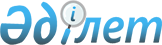 Қызылқоға аудандық мәслихатының 2015 жылғы 21 желтоқсандағы № ХХХVI-3 "2016 - 2018 жылдарға арналған аудандық бюджет туралы" шешіміне өзгерістер мен толықтырулар енгізу туралы
					
			Күшін жойған
			
			
		
					Атырау облысы Қызылқоға аудандық мәслихатының 2016 жылғы 3 қарашадағы № VI-1. шешімі. Атырау облысының Әділет департаментінде 2016 жылғы 18 қарашада № 3673 болып тіркелді. Күші жойылды - Атырау облысы Қызылқоға аудандық мәслихатының 2017 жылғы 28 наурыздағы № Х-3 шешімімен
      Ескерту. Күші жойылды - Атырау облысы Қызылқоға аудандық мәслихатының 28.03.2017 № Х-3 шешімімен.
      Қазақстан Республикасының 2008 жылғы 4 желтоқсандағы Бюджет кодексіне, "Қазақстан Республикасындағы жергілікті мемлекеттік басқару және өзін-өзі басқару туралы" Қазақстан Республикасының 2001 жылғы 23 қаңтардағы Заңының 6 бабы 1 тармағы 1) тармақшасына сәйкес және аудан әкімдігінің 2016 жылғы 1 қарашадағы № 213 қаулысын қарай келіп, аудандық мәслихат ШЕШІМ ҚАБЫЛДАДЫ: 
      1. Аудандық мәслихаттың 2015 жылғы 21 желтоқсандағы № ХХХVI-3 "2016-2018 жылдарға арналған аудандық бюджет туралы" (нормативтік құқықтық актілердің мемлекеттік тіркеу тізімінде № 3437 тіркелген, 2016 жылы 4 ақпандағы "Қызылқоға" аудандық газетіне жарияланған) шешіміне келесі өзгерістер мен толықтырулар енгізілсін: 
      1) 1 тармақтың:
      1) тармақшасында:
      "5 164 453" деген сандар "4 894 368" деген сандармен ауыстырылсын;
      "920 133" деген сандар "1 031 931" деген сандармен ауыстырылсын;
      "5 582" деген сандар "4 008" деген сандармен ауыстырылсын;
      "90 794" деген сандар "3 280" деген сандармен ауыстырылсын;
      "4 118 333" деген сандар "3 825 538" деген сандармен ауыстырылсын.
      2) тармақшасында:
      "5 164 453" деген сандар "4 894 368" деген сандармен ауыстырылсын.
      3) тармақшасында:
      бірінші абзацтағы "0" деген сан "30 645" деген сандармен ауыстырылсын;
      екінші абзацтағы "0" деген сан "38 178" деген сандармен ауыстырылсын;
      үшінші абзацтағы "0" деген сан "7 533" деген сандармен ауыстырылсын.
      5) тармақшасында:
      "- 58 245" деген сандар "- 50 712" деген сандармен ауыстырылсын.
      6) тармақшасында:
      "58 245" деген сандар "50 712" деген сандармен ауыстырылсын;
      үшінші абзацтағы "0" деген сан "7 533" деген сандармен ауыстырылсын.
      2) 6-тармақта:
      2) тармақшада:
      "7 554" деген сандар "7 841" деген сандармен ауыстырылсын;
      3) тармақшада:
      "5 000" деген сандар "5 305" деген сандармен ауыстырылсын;
      5) тармақшада:
      "8 000" деген сандар "5 964" деген сандармен ауыстырылсын;
      6) тармақшада:
      "49 685" деген сандар "35 510" деген сандармен ауыстырылсын;
      7) тармақшада:
      "28 615" деген сандар "17 762" деген сандармен ауыстырылсын;
      8) тармақшада:
      "7 890" деген сандар "7 939" деген сандармен ауыстырылсын;
      9) тармақшада:
      "6 061" деген сандар "2 688" деген сандармен ауыстырылсын;
      3) 7-тармақта:
      2) тармақшада:
      "760 196" деген сандар "753 196" деген сандармен ауыстырылсын;
      5) тармақшада:
      "54 652" деген сандар "47 352" деген сандармен ауыстырылсын;
      7) тармақшада:
      "7 898" деген сандар "9 263" деген сандармен ауыстырылсын;
      8) тармақшада:
      "40 586" деген сандар "23 578" деген сандармен ауыстырылсын;
      9) тармақшада:
      "143 875" деген сандар "155 775" деген сандармен ауыстырылсын;
      10) тармақшада:
      "22 655" деген сандар "26 607" деген сандармен ауыстырылсын;
      11) тармақшада:
      "13 781" деген сандар "10 325" деген сандармен ауыстырылсын;
      13) тармақшада:
      "23 846" деген сандар "3 923" деген сандармен ауыстырылсын;
      17) тармақшада:
      "7 480" деген сандар "1 971" деген сандармен ауыстырылсын;
      18) тармақшада:
      "23 025" деген сандар "1 456" деген сандармен ауыстырылсын;
      келесі мазмұндағы 24) тармақшамен толықтырылсын:
      "24) білім беру мекемелерінің ағымдағы ұстау – 11 000 мың теңге.".
      4) 8-тармақта:
      1) тармақшада:
      "300 000" деген сандар "170 256" деген сандармен ауыстырылсын;
      2) тармақшада:
      "326 805" деген сандар "299 308" деген сандармен ауыстырылсын;
      "4) білім беру объектілерін салуға және қайта құруға – 53 254 мың теңге;" деген тармақшасы алынып тасталсын;
      5) тармақшада:
      "20 000" деген сандар "13 000" деген сандармен ауыстырылсын;
      6) тармақшада:
      "50 000" деген сандар "27 248" деген сандармен ауыстырылсын;
      келесі мазмұндағы 7) тармақшамен толықтырылсын:
      "7) инженерлік инфрақұрылым құрылысына – 1 000 мың теңге.".
      2. Көрсетілген шешімінің 1, 5-қосымшалар осы шешімнің 1, 2-қосымшаларына сәйкес жаңа редакцияда мазмұндалсын.
      3. Осы шешімнің орындалуын бақылау аудандық мәслихаттың бюджет, қаржы, экономика, кәсіпкерлікті дамыту және экология жөніндегі тұрақты комиссияға (А. Баймуратова) жүктелсін. 
      4. Осы шешім 2016 жылдың 1 қаңтардан бастап қолданысқа енгізіледі. 2016 жылға арналған аудандық бюджет
      2016 жылға арналған бюджет 2016 жылға ауылдық округтер әкімдері аппаратты арқылы қаржыландырылатын бюджеттік бағдарламаларды қаржыландыру мөлшері
      (мың теңге)
					© 2012. Қазақстан Республикасы Әділет министрлігінің «Қазақстан Республикасының Заңнама және құқықтық ақпарат институты» ШЖҚ РМК
				
      Аудандық мәслихат 
сессиясының төрағасы:

А. Есенжанов

      Аудандық мәслихат хатшысы: 

Т. Бейсқали
Аудандық мәслихаттың VI сессиясының 2016 жылғы 3 қарашадағы № VІ-1 шешіміне 1 қосымшаАудандық мәслихаттың ХХХVІ сессиясының 2015 жылғы 21 желтоқсандағы № ХХХVІ-3 шешіміне 1 қосымша
Санаты
Санаты
Санаты
Санаты
Сомасы мың теңге
Сыныбы
Сыныбы
Сыныбы
Сомасы мың теңге
Ішкі сыныбы
Ішкі сыныбы
Сомасы мың теңге
Атауы
Сомасы мың теңге
1
2
3
4
5
І. Кірістер
4 894 368
1
Салықтық түсімдер
1 031 931
1
01
Табыс салығы
185 593
2
Жеке табыс салығы
185 593
03
Әлеуметтiк салық
167 000
1
Әлеуметтік салық
167 000
04
Меншiкке салынатын салықтар
659 581
1
Мүлiкке салынатын салықтар
625 088
3
Жер салығы
3 061
4
Көлiк құралдарына салынатын салық
31 042
5
Бірыңғай жер салығы
390
05
Тауарларға, жұмыстарға және қызметтерге салынатын iшкi салықтар
16 149
2
Акциздер
1 374
3
Табиғи және басқа да ресурстарды пайдаланғаны үшiн түсетiн түсiмдер
4 568
4
Кәсiпкерлiк және кәсiби қызметтi жүргiзгенi үшiн алынатын алымдар
10 207
08
Заңдық мәнді іс-әрекеттерді жасағаны және (немесе) оған уәкілеттігі бар мемлекеттік органдар немесе лауазымды адамдар құжаттар бергені үшін алынатын міндетті төлемдер
3 608
1
Мемлекеттік баж
3 608
2
Салықтық емес түсiмдер
4 008
01
Мемлекеттік меншіктен түсетін кірістер
1 150
5
Мемлекет меншігіндегі мүлікті жалға беруден түсетін кірістер
790
7
Мемлекеттік бюджеттен берілген кредиттер бойынша сыйақылар
7
9
Мемлекет меншігінен түсетін басқа да кірістер
353
02
Мемлекеттік бюджеттен қаржыландырылатын мемлекеттік мекемелердің тауарларды (жұмыстарды, қызметтерді) өткізуінен түсетін түсімдер
104
1
Мемлекеттік бюджеттен қаржыландырылатын мемлекеттік мекемелердің тауарларды (жұмыстарды, қызметтерді) өткізуінен түсетін түсімдер
104
04
Мемлекеттік бюджеттен қаржыландырылатын, сондай-ақ Қазақстан Республикасы Ұлттық Банкінің бюджетінен (шығыстар сметасынан) қамтылатын және қаржыландырылатын мемлекеттік мекемелер салатын айыппұлдар, өсімпұлдар, санкциялар, өндіріп алулар
224
1
Мұнай секторы ұйымдарынан түсетін түсімдерді қоспағанда, мемлекеттік бюджеттен қаржыландырылатын, сондай-ақ Қазақстан Республикасы Ұлттық Банкінің бюджетінен (шығыстар сметасынан) ұсталатын және қаржыландырылатын мемлекеттік мекемелер салатын айыппұлдар, өсімпұлдар, санкциялар, өндіріп алулар
224
06
Өзге де салықтық емес түсiмдер
2 530
1
Өзге де салықтық емес түсiмдер
2 530
3
Негізгі капиталды сатудан түсетін түсімдер
3 280
01
Мемлекеттік мекемелерге бекітілген мемлекеттік мүлікті сату
1 816
1
Мемлекеттік мекемелерге бекітілген мемлекеттік мүлікті сату
1 816
03
Жердi және материалдық емес активтердi сату
1 464
1
Жерді сату
1 464
4
Трансферттердің түсімдері
3 825 538
02
Мемлекеттiк басқарудың жоғары тұрған органдарынан түсетiн трансферттер
3 825 538
2
Облыстық бюджеттен түсетiн трансферттер
3 825 538
8
Бюджет қаражатының пайдаланылатын қалдықтары
29 611
01
Бюджет қаражаты қалдықтары
29 611
1
Бюджет қаражатының бос қалдықтары
29 611
Функционалдық топ
Функционалдық топ
Функционалдық топ
Функционалдық топ
Функционалдық топ
Сомасы мың теңге
Функционалдық кіші топ
Функционалдық кіші топ
Функционалдық кіші топ
Функционалдық кіші топ
Сомасы мың теңге
Бюджеттік бағдарламалардың әкімшісі
Бюджеттік бағдарламалардың әкімшісі
Бюджеттік бағдарламалардың әкімшісі
Сомасы мың теңге
Бюджеттік бағдарлама
Бюджеттік бағдарлама
Сомасы мың теңге
Атауы
Сомасы мың теңге
1
2
3
4
5
6
II. Шығыс
4 894 368
01
Жалпы сипаттағы мемлекеттiк қызметтер 
403 402
1
Мемлекеттiк басқарудың жалпы функцияларын орындайтын өкiлдi, атқарушы және басқа органдар
324 046
112
Аудан (облыстық маңызы бар қала) мәслихатының аппараты
18 596
001
Аудан (облыстық маңызы бар қала) мәслихатының қызметін қамтамасыз ету жөніндегі қызметтер
18 596
122
Аудан (облыстық маңызы бар қала) әкімінің аппараты
80 497
001
Аудан (облыстық маңызы бар қала) әкімінің қызметін қамтамасыз ету жөніндегі қызметтер
80 497
123
Қаладағы аудан, аудандық маңызы бар қала, кент, ауыл, ауылдық округ әкімінің аппараты
224 953
001
Қаладағы аудан, аудандық маңызы бар қаланың, кент, ауыл, ауылдық округ әкімінің қызметін қамтамасыз ету жөніндегі қызметтер
206 633
022
Мемлекеттік органның күрделі шығыстары
12 820
032
Ведомстволық бағыныстағы мемлекеттік мекемелерінің және ұйымдарының күрделі шығыстары
5 500
2
Қаржылық қызмет
2 298
459
Ауданның (облыстық маңызы бар қаланың) экономика және қаржы бөлімі
2 298
003
Салық салу мақсатында мүлікті бағалауды жүргізу
636
010
Жекешелендіру, коммуналдық меншікті басқару, жекешелендіруден кейінгі қызмет және осыған байланысты дауларды реттеу
1 662
9
Жалпы сипаттағы өзге де мемлекеттiк қызметтер
77 058
458
Ауданның (облыстық маңызы бар қаланың) тұрғын үй-коммуналдық шаруашылығы, жолаушылар көлігі және автомобиль жолдары бөлімі
27 356
001
Жергілікті деңгейде тұрғын үй-коммуналдық шаруашылығы, жолаушылар көлігі және автомобиль жолдары саласындағы мемлекеттік саясатты іске асыру жөніндегі қызметтер
16 273
013
Мемлекеттік органның күрделі шығыстары
11 083
459
Ауданның (облыстық маңызы бар қаланың) экономика және қаржы бөлімі
21 753
001
Ауданның (облыстық маңызы бар қаланың) экономикалық саясаттын қалыптастыру мен дамыту, мемлекеттік жоспарлау, бюджеттік атқару және коммуналдық меншігін басқару саласындағы мемлекеттік саясатты іске асыру жөніндегі қызметтер
21 753
801
Ауданның (облыстық маңызы бар қаланың) жұмыспен қамту, әлеуметтік бағдарламалар және азаматтық хал актілерін тіркеу бөлімі
27 949
001
Жергілікті деңгейде жұмыспен қамту, әлеуметтік бағдарламалар және азаматтық хал актілерін тіркеу саласындағы мемлекеттік саясатты іске асыру жөніндегі қызметтер
27 949
02
Қорғаныс
9 307
1
Әскери мұқтаждар
6 359
122
Аудан (облыстық маңызы бар қала) әкімінің аппараты
6 359
005
Жалпыға бірдей әскери міндетті атқару шеңберіндегі іс-шаралар
6 359
2
Төтенше жағдайлар жөнiндегi жұмыстарды ұйымдастыру
2 948
122
Аудан (облыстық маңызы бар қала) әкімінің аппараты
2 948
006
Аудан (облыстық маңызы бар қала) ауқымындағы төтенше жағдайлардың алдын алу және оларды жою
2 948
04
Бiлiм беру
2 953 320
1
Мектепке дейiнгi тәрбие және оқыту
452 149
123
Қаладағы аудан, аудандық маңызы бар қала, кент, ауыл, ауылдық округ әкімінің аппараты
411 950
004
Мектепке дейінгі тәрбие мен оқыту ұйымдарының қызметін қамтамасыз ету
321 756
041
Мектепке дейінгі білім беру ұйымдарында мемлекеттік білім беру тапсырысын іске асыруға
90 194
464
Ауданның (облыстық маңызы бар қаланың) білім бөлімі
39 449
040
Мектепке дейінгі білім беру ұйымдарында мемлекеттік білім беру тапсырысын іске асыруға
39 449
467
Ауданның (облыстық маңызы бар қаланың) құрылыс бөлімі
750
037
Мектепке дейiнгi тәрбие және оқыту объектілерін салу және реконструкциялау
750
2
Бастауыш, негізгі орта және жалпы орта білім беру
2 310 488
123
Қаладағы аудан, аудандық маңызы бар қала, кент, ауыл, ауылдық округ әкімінің аппараты
977
005
Ауылдық жерлерде балаларды мектепке дейін тегін алып баруды және кері алып келуді ұйымдастыру
977
464
Ауданның (облыстық маңызы бар қаланың) білім бөлімі
2 250 200
003
Жалпы білім беру
2 086 922
006
Балаларға қосымша білім беру
163 278
465
Ауданның (облыстық маңызы бар қаланың) дене шынықтыру және спорт бөлімі
59 311
017
Балалар мен жасөспірімдерге спорт бойынша қосымша білім беру
59 311
9
Бiлiм беру саласындағы өзге де қызметтер
190 683
464
Ауданның (облыстық маңызы бар қаланың) білім бөлімі
190 683
001
Жергілікті деңгейде білім беру саласындағы мемлекеттік саясатты іске асыру жөніндегі қызметтер
24 975
005
Ауданның (областык маңызы бар қаланың) мемлекеттік білім беру мекемелер үшін оқулықтар мен оқу-әдiстемелiк кешендерді сатып алу және жеткізу
65 656
007
Аудандық (қалалалық) ауқымдағы мектеп олимпиадаларын және мектептен тыс іс-шараларды өткiзу
1 500
012
Мемлекеттік органның күрделі шығыстары
1 020
015
Жетім баланы (жетім балаларды) және ата-аналарының қамқорынсыз қалған баланы (балаларды) күтіп-ұстауға қамқоршыларға (қорғаншыларға) ай сайынға ақшалай қаражат төлемі
5 964
029
Балалар мен жасөспірімдердің психикалық денсаулығын зерттеу және халыққа психологиялық-медициналық-педагогикалық консультациялық көмек көрсету
11 565
067
Ведомстволық бағыныстағы мемлекеттік мекемелерінің және ұйымдарының күрделі шығыстары
80 003
06
Әлеуметтiк көмек және әлеуметтiк қамсыздандыру
185 207
1
Әлеуметтiк қамсыздандыру
37 755
801
Ауданның (облыстық маңызы бар қаланың) жұмыспен қамту, әлеуметтік бағдарламалар және азаматтық хал актілерін тіркеу бөлімі 
37 755
010
Мемлекеттік атаулы әлеуметтік көмек
240
016
18 жасқа дейінгі балаларға мемлекеттік жәрдемақылар
37 515
2
Әлеуметтiк көмек
143 612
123
Қаладағы аудан, аудандық маңызы бар қала, кент, ауыл, ауылдық округ әкімінің аппараты
8 380
003
Мұқтаж азаматтарға үйінде әлеуметтік көмек көрсету
8 380
801
Ауданның (облыстық маңызы бар қаланың) жұмыспен қамту, әлеуметтік бағдарламалар және азаматтық хал актілерін тіркеу бөлімі 
135 232
004
Жұмыспен қамту бағдарламасы
91 254
006
Ауылдық жерлерде тұратын денсаулық сақтау, білім беру, әлеуметтік қамтамасыз ету, мәдениет, спорт және ветеринар мамандарына отын сатып алуға Қазақстан Республикасының заңнамасына сәйкес әлеуметтік көмек көрсету
5 955
007
Тұрғын үйге көмек көрсету
865
009
Үйден тәрбиеленіп оқытылатын мүгедек балаларды материалдық қамтамасыз ету
887
011
Жергілікті өкілетті органдардың шешімі бойынша мұқтаж азаматтардың жекелеген топтарына әлеуметтік көмек
22 990
015
Зейнеткерлер мен мүгедектерге әлеуметтiк қызмет көрсету аумақтық орталығы
4 019
017
Мүгедектерді оңалту жеке бағдарламасына сәйкес, мұқтаж мүгедектерді міндетті гигиеналық құралдармен және ымдау тілі мамандарының қызмет көрсетуін, жеке көмекшілермен қамтамасыз ету
9 262
9
Әлеуметтiк көмек және әлеуметтiк қамтамасыз ету салаларындағы өзге де қызметтер
3 840
458
Ауданның (облыстық маңызы бар қаланың) тұрғын үй-коммуналдық шаруашылығы, жолаушылар көлігі және автомобиль жолдары бөлімі
1 690
050
Қазақстан Республикасында мүгедектердің құқықтарын қамтамасыз ету және өмір сүру сапасын жақсарту жөніндегі 2012 - 2018 жылдарға арналған іс-шаралар жоспарын іске асыру
1 690
801
Ауданның (облыстық маңызы бар қаланың) жұмыспен қамту, әлеуметтік бағдарламалар және азаматтық хал актілерін тіркеу бөлімі 
2 150
018
Жәрдемақыларды және басқа да әлеуметтік төлемдерді есептеу, төлеу мен жеткізу бойынша қызметтерге ақы төлеу
2 150
07
Тұрғын үй-коммуналдық шаруашылық
724 251
1
Тұрғын үй шаруашылығы
378 767
464
Ауданның (облыстық маңызы бар қаланың) білім бөлімі
4 097
026
Жұмыспен қамту 2020 жол картасы бойынша қалаларды және ауылдық елді мекендерді дамыту шеңберінде объектілерді жөндеу
4 097
467
Ауданның (облыстық маңызы бар қаланың) құрылыс бөлімі
374 670
003
Коммуналдық тұрғын үй қорының тұрғын үйін жобалау және (немесе) салу, реконструкциялау
173 670
004
Инженерлік-коммуникациялық инфрақұрылымды жобалау, дамыту және (немесе) жайластыру
201 000
2
Коммуналдық шаруашылық
300 595
467
Ауданның (облыстық маңызы бар қаланың) құрылыс бөлімі
300 595
006
Сумен жабдықтау және су бұру жүйесін дамыту
300 595
3
Елді-мекендерді көркейту
44 889
123
Қаладағы аудан, аудандық маңызы бар қала, кент, ауыл, ауылдық округ әкімінің аппараты
43 433
008
Елді мекендердегі көшелерді жарықтандыру
15 684
009
Елді мекендердің санитариясын қамтамасыз ету
12 974
011
Елді мекендерді абаттандыру мен көгалдандыру
14 775
458
Ауданның (облыстық маңызы бар қаланың) тұрғын үй-коммуналдық шаруашылығы, жолаушылар көлігі және автомобиль жолдары бөлімі
1 456
016
Елдi мекендердiң санитариясын қамтамасыз ету
1 456
08
Мәдениет, спорт, туризм және ақпараттық кеңістiк
313 155
1
Мәдениет саласындағы қызмет
201 626
123
Қаладағы аудан, аудандық маңызы бар қала, кент, ауыл, ауылдық округ әкімінің аппараты
111 875
006
Жергілікті деңгейде мәдени-демалыс жұмыстарын қолдау
111 875
455
Ауданның (облыстық маңызы бар қаланың) мәдениет және тілдерді дамыту бөлімі
89 751
003
Мәдени-демалыс жұмысын қолдау
89 751
2
Спорт
17 247
465
Ауданның (облыстық маңызы бар қаланың) дене шынықтыру және спорт бөлімі
17 247
001
Жергілікті деңгейде дене шынықтыру және спорт саласындағы мемлекеттік саясатты іске асыру жөніндегі қызметтер
11 008
006
Аудандық (облыстық маңызы бар қалалық) деңгейде спорттық жарыстар өткiзу
2 000
007
Әртүрлi спорт түрлерi бойынша аудан (облыстық маңызы бар қала) құрама командаларының мүшелерiн дайындау және олардың облыстық спорт жарыстарына қатысуы
3 305
032
Ведомстволық бағыныстағы мемлекеттік мекемелерінің және ұйымдарының күрделі шығыстары
934
3
Ақпараттық кеңiстiк
60 854
455
Ауданның (облыстық маңызы бар қаланың) мәдениет және тілдерді дамыту бөлімі
56 854
006
Аудандық (қалалық) кiтапханалардың жұмыс iстеуi
56 854
456
Ауданның (облыстық маңызы бар қаланың) ішкі саясат бөлімі
4 000
002
Мемлекеттік ақпараттық саясат жүргізу жөніндегі қызметтер
4 000
9
Мәдениет, спорт, туризм және ақпараттық кеңiстiктi ұйымдастыру жөнiндегi өзге де қызметтер
33 428
455
Ауданның (облыстық маңызы бар қаланың) мәдениет және тілдерді дамыту бөлімі
11 385
001
Жергілікті деңгейде тілдерді және мәдениетті дамыту саласындағы мемлекеттік саясатты іске асыру жөніндегі қызметтер
10 885
032
Ведомстволық бағыныстағы мемлекеттік мекемелерінің және ұйымдарының күрделі шығыстары
500
456
Ауданның (облыстық маңызы бар қаланың) ішкі саясат бөлімі
22 043
001
Жергілікті деңгейде ақпарат, мемлекеттілікті нығайту және азаматтардың әлеуметтік сенімділігін қалыптастыру саласында мемлекеттік саясатты іске асыру жөніндегі қызметтер
13 113
003
Жастар саясаты саласында іс-шараларды іске асыру
8 930
10
Ауыл, су, орман, балық шаруашылығы, ерекше қорғалатын табиғи аумақтар, қоршаған ортаны және жануарлар дүниесін қорғау, жер қатынастары
183 465
1
Ауыл шаруашылығы
113 653
459
Ауданның (облыстық маңызы бар қаланың) экономика және қаржы бөлімі
7 841
099
Мамандардың әлеуметтік көмек көрсетуі жөніндегі шараларды іске асыру
7 841
462
Ауданның (облыстық маңызы бар қаланың) ауыл шаруашылығы бөлімі
17 873
001
Жергілікте деңгейде ауыл шаруашылығы саласындағы мемлекеттік саясатты іске асыру жөніндегі қызметтер
17 873
467
Ауданның (облыстық маңызы бар қаланың) құрылыс бөлімі
27 248
010
Ауыл шаруашылығы объектілерін дамыту
27 248
473
Ауданның (облыстық маңызы бар қаланың) ветеринария бөлімі
60 691
001
Жергілікті деңгейде ветеринария саласындағы мемлекеттік саясатты іске асыру жөніндегі қызметтер
19 934
003
Мемлекеттік органның күрделі шығыстары
2 900
007
Қаңғыбас иттер мен мысықтарды аулауды және жоюды ұйымдастыру
950
008
Алып қойылатын және жойылатын ауру жануарлардың, жануарлардан алынатын өнімдер мен шикізаттың құнын иелеріне өтеу
29 000
010
Ауыл шаруашылығы жануарларын сәйкестендіру жөніндегі іс-шараларды өткізу
7 907
6
Жер қатынастары
10 377
463
Ауданның (облыстық маңызы бар қаланың) жер қатынастары бөлімі
10 377
001
Аудан (облыстық маңызы бар қала) аумағында жер қатынастарын реттеу саласындағы мемлекеттік саясатты іске асыру жөніндегі қызметтер
10 377
9
Ауыл, су, орман, балық шаруашылығы, қоршаған ортаны қорғау және жер қатынастары саласындағы басқа да қызметтер
59 435
473
Ауданның (облыстық маңызы бар қаланың) ветеринария бөлімі
59 435
011
Эпизоотияға қарсы іс-шаралар жүргізу
59 435
11
Өнеркәсіп, сәулет, қала құрылысы және құрылыс қызметі
29 870
2
Сәулет, қала құрылысы және құрылыс қызметі
29 870
467
Ауданның (облыстық маңызы бар қаланың) құрылыс бөлімі
19 127
001
Жергілікті деңгейде құрылыс саласындағы мемлекеттік саясатты іске асыру жөніндегі қызметтер
19 127
468
Ауданның (облыстық маңызы бар қаланың) сәулет және қала құрылысы бөлімі
10 743
001
Жергілікті деңгейде сәулет және қала құрылысы саласындағы мемлекеттік саясатты іске асыру жөніндегі қызметтер
10 743
12
Көлiк және коммуникация
16 700
1
Автомобиль көлiгi
16 700
458
Ауданның (облыстық маңызы бар қаланың) тұрғын үй-коммуналдық шаруашылығы, жолаушылар көлігі және автомобиль жолдары бөлімі
16 700
022
Көлік инфрақұрылымын дамыту
13 000
023
Автомобиль жолдарының жұмыс істеуін қамтамасыз ету
3 700
13
Басқалар
33 917
3
Кәсiпкерлiк қызметтi қолдау және бәсекелестікті қорғау
13 592
469
Ауданның (облыстық маңызы бар қаланың) кәсіпкерлік бөлімі
13 592
001
Жергілікті деңгейде кәсіпкерлікті дамыту саласындағы мемлекеттік саясатты іске асыру жөніндегі қызметтер
13 592
9
Басқалар
20 325
123
Қаладағы аудан, аудандық маңызы бар қала, кент, ауыл, ауылдық округ әкімінің аппараты
17 762
040
"Өңірлерді дамыту" Бағдарламасы шеңберінде өңірлерді экономикалық дамытуға жәрдемдесу бойынша шараларды іске асыру
17 762
459
Ауданның (облыстық маңызы бар қаланың) экономика және қаржы бөлімі
2 563
012
Ауданның (облыстық маңызы бар қаланың) жергілікті атқарушы органының резерві
2 563
15
Трансферттер
41 774
1
Трансферттер
41 774
459
Ауданның (облыстық маңызы бар қаланың) экономика және қаржы бөлімі
41 774
006
Нысаналы пайдаланылмаған (толық пайдаланылмаған) трансферттерді қайтару
174
051
Жергілікті өзін-өзі басқару органдарына берілетін трансферттер
41 600
10
Ауыл, су, орман, балық шаруашылығы, ерекше қорғалатын табиғи аумақтар, қоршаған ортаны және жануарлар дүниесін қорғау, жер қатынастары
38 178
1
Ауыл шаруашылығы
38 178
459
Ауданның (облыстық маңызы бар қаланың) экономика және қаржы бөлімі
38 178
018
Мамандарды әлеуметтік қолдау шараларын іске асыруға берілетін бюджеттік кредиттер
38 178
Санаты
Санаты
Санаты
Санаты
Сомасы (мың теңге)
Сыныбы
Сыныбы
Сыныбы
Сомасы (мың теңге)
Ішкі сыныбы
Ішкі сыныбы
Сомасы (мың теңге)
Атауы
Сомасы (мың теңге)
1
2
3
4
5
Бюджеттік кредиттерді өтеу
7 545
5
Бюджеттік кредиттерді өтеу
7 545
5
1
Бюджеттік кредиттерді өтеу
7 545
5
1
1
Мемлекеттік бюджеттен берілген бюджеттік кредиттерді өтеу
7 545
Санаты
Санаты
Санаты
Санаты
Сомасы (мың теңге)
Сыныбы
Сыныбы
Сыныбы
Сомасы (мың теңге)
Ішкі сыныбы
Ішкі сыныбы
Сомасы (мың теңге)
Атауы
Сомасы (мың теңге)
1
2
3
4
5
V. Бюджет тапшылығы (профициті)
-50 712
VI. Бюджет тапшылығын қаржыландыру (профицитін пайдалану)
50 712
7
Қарыздар түсімдері
28 634
7
1
Мемлекеттік ішкі қарыздар 
28 634
7
1
2
Қарыз алу келісім-шарттары
28 634
Функционалдық топ
Функционалдық топ
Функционалдық топ
Функционалдық топ
Функционалдық топ
Сомасы мың теңге
Функционалдық кіші топ
Функционалдық кіші топ
Функционалдық кіші топ
Функционалдық кіші топ
Сомасы мың теңге
Бюджеттік бағдарламалардың әкімшісі
Бюджеттік бағдарламалардың әкімшісі
Бюджеттік бағдарламалардың әкімшісі
Сомасы мың теңге
Бюджеттік бағдарлама
Бюджеттік бағдарлама
Сомасы мың теңге
Атауы
Сомасы мың теңге
Қарыздарды өтеу
7 545
14
Борышқа қызмет көрсету
12
1
Борышқа қызмет көрсету
12
459
Ауданның (облыстық маңызы бар қаланың) экономика және қаржы бөлімі
12
021
Жергілікті атқарушы органдардың облыстық бюджеттен қарыздар бойынша сыйақылар мен өзге де төлемдерді төлеу бойынша борышына қызмет көрсету 
12
16
Қарыздарды өтеу
7 533
1
Қарыздарды өтеу
7 533
459
Ауданның (облыстық маңызы бар қаланың) экономика және қаржы бөлімі
7 533
005
Жергілікті атқарушы органның жоғары тұрған бюджет алдындағы борышын өтеу
7 533Аудандық мәслихаттың VI сессиясының 2016 жылғы 3 қарашадағы № VІ-1 шешіміне 2 қосымшаАудандық мәслихаттың ХХХVІ сессиясының 2015 жылғы 21 желтоқсандағы № ХХХVІ-3 шешіміне 5 қосымша
Бюджеттік бағдарлама коды
Бюджеттік бағдарламалар атауы
Мемлекеттік мекеме атауы
Мемлекеттік мекеме атауы
Мемлекеттік мекеме атауы
Мемлекеттік мекеме атауы
Мемлекеттік мекеме атауы
Мемлекеттік мекеме атауы
Бюджеттік бағдарлама коды
Бюджеттік бағдарламалар атауы
Мұқыр
Көздіғара 
Қызылқоға
Жамбыл
Сағыз
Жангелдин
001
Қаладағы аудан, аудандық маңызы бар қала, кент, ауыл, ауылдық округ әкімінің қызметін қамтамасыз ету жөніндегі қызметтер
23853
18549
15195
16796
26886
15397
022
Мемлекеттік органның күрделі шығыстары
190
190
190
190
6190
190
032
Ведомстволық бағыныстағы мемлекеттік мекемелерінің және ұйымдарының күрделі шығыстары
500
500
500
500
750
500
004
Мектепке дейінгі тәрбие мен оқыту ұйымдарының қызметін қамтамасыз ету
36643
22762
24155
19168
65701
27515
041
Мектепке дейінгі білім беру ұйымдарында мемлекеттік білім беру тапсырысын іске асыруға
005
Ауылдық жерлерде балаларды мектепке дейін тегін алып баруды және кері алып келуді ұйымдастыру
003
Мұқтаж азаматтарға үйінде әлеуметтік көмек көрсету
797
798
505
1666
899
008
Елді мекендердегі көшелерді жарықтандыру
1172
384
732
950
1412
629
009
Елді мекендердің санитариясын қамтамасыз ету
6500
974
011
Елді мекендерді абаттандыру мен көгалдандыру
667
483
610
316
2058
623
006
Жергілікті деңгейде мәдени-демалыс жұмыстарын қолдау
9303
15217
6967
11835
30052
12263
040
"Өңірлерді дамыту" Бағдарламасы шеңберінде өңірлерді экономикалық дамытуға жәрдемдесу бойынша шараларды іске асыру
500
35
725
973
4049
1296
Жинағы:
73625
65418
49074
51233
139738
59312
Бюджеттік бағдарлама коды
Бюджеттік бағдарламалар атауы
Мемлекеттік мекеме атауы 
Мемлекеттік мекеме атауы 
Мемлекеттік мекеме атауы 
Мемлекеттік мекеме атауы 
Мемлекеттік мекеме атауы 
Бюджеттік бағдарлама коды
Бюджеттік бағдарламалар атауы
Ойыл
Тасшағыл
Миялы
Тайсойған
Барлығы
001
Қаладағы аудан, аудандық маңызы бар қала, кент, ауыл, ауылдық округ әкімінің қызметін қамтамасыз ету жөніндегі қызметтер
20327
17064
38102
14464
206633
022
Мемлекеттік органның күрделі шығыстары
190
190
5110
190
12820
032
Ведомстволық бағыныстағы мемлекеттік мекемелерінің және ұйымдарының күрделі шығыстары
500
500
1000
250
5500
004
Мектепке дейінгі тәрбие мен оқыту ұйымдарының қызметін қамтамасыз ету
34549
14321
76942
321756
041
Мектепке дейінгі білім беру ұйымдарында мемлекеттік білім беру тапсырысын іске асыруға
90194
90194
005
Ауылдық жерлерде балаларды мектепке дейін тегін алып баруды және кері алып келуді ұйымдастыру
500
477
977
003
Мұқтаж азаматтарға үйінде әлеуметтік көмек көрсету
779
846
2090
8380
008
Елді мекендердегі көшелерді жарықтандыру
1200
412
8165
628
15684
009
Елді мекендердің санитариясын қамтамасыз ету
5500
12974
011
Елді мекендерді абаттандыру мен көгалдандыру
913
418
8399
288
14775
006
Жергілікті деңгейде мәдени-демалыс жұмыстарын қолдау
10857
7432
7949
111875
040
"Өңірлерді дамыту" Бағдарламасы шеңберінде өңірлерді экономикалық дамытуға жәрдемдесу бойынша шараларды іске асыру
1822
1499
6223
640
17762
Жинағы:
71637
42682
242202
24409
819330